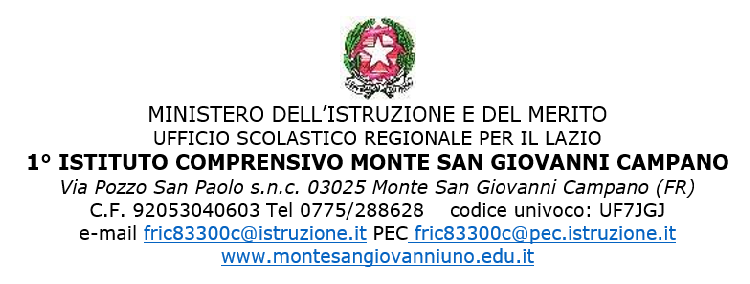     Al Dirigente scolastico Del 1° IC Monte San Giovanni Campano OGGETTO: CONGEDO PARENTALE MALATTIA DEL FIGLIO DI ETA’ 3-12 ANNI.  Il/la sottoscritto/a ……………………………………………………………….…… nato/a a ………….……………………………………..il …………………………….. in servizio presso Codesto ISTITUTO COMPRENSIVO  in qualità di ..………………………….………….comunica che intende assentarsi dal lavoro per malattia del bambino, ai sensi dell’art.47 del D. Lgs. n.151 del 26/03/2001, quale genitore di ………………………………………………. nato il ………………… per il periodo dal ………………………. al ………………….…… (per giorni …………………..), come da documentazione medica allegata. A tal fine dichiara, ai sensi dell’art.47 del Decreto del Presidente della Repubblica n. 445 del 28/12/2000, che l’altro genitore …………………………………. nato a ………………………… il ………………………., nello stesso periodo non è in congedo dal lavoro per lo stesso motivo, perché:□	non è lavoratore dipendente□	pur essendo lavoratore dipendente di (indicare con esattezza il datore di      lavoro  dell’altro genitore e l’utilizzo della sede di servizio) ………………………………………………..……………□	non intende usufruire dell’assenza dal lavoro per il suddetto motivo.Data ……………………………………… 			Firma ………………………………….(conferma dell’altro genitore)Il/la  sottoscritto/a, ……………………………………………………………………., nat .. a …………………………………… Il ……………………….  ai sensi dell’ dell’art.47 del Decreto del Presidente della Repubblica n. 445 del 28/12/2000, dichiara di non fruire per il periodo richiesto dal proprio coniuge dello stesso permesso per  il figlio ………………………………………………………….. di anni ……………………Data ……………………………………… 			Firma ………………………………….							Il Dirigente Scolastico							____________________LA DSGA___________________